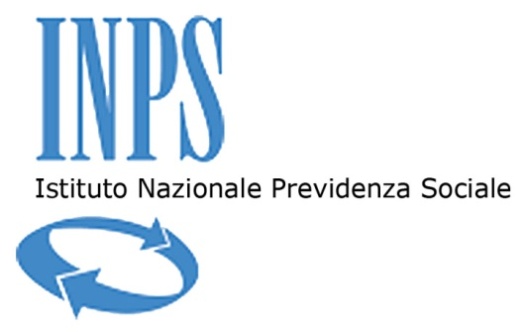 _________il _________________Operatore______________________		Sottoscrizione (in caso di RTI e consorzi ordinari costituendi, la presente Offerta Economica deve essere sottoscritta digitalmente da tutti gli operatori raggruppati o consorziati. In caso coassicurazione, dai legali rappresentanti/procuratori speciali di tutte le imprese coassicuratrici)Operatore______________________		Sottoscrizione Operatore______________________		Sottoscrizione Operatore______________________		Sottoscrizione Operatore______________________		Sottoscrizione ISTITUTO NAZIONALE PREVIDENZA SOCIALEDirezione Centrale Acquisti e AppaltiCENTRALE ACQUISTIAllegato 6a al Disciplinare di GaraSCHEMA DI OFFERTA TECNICA – LOTTO 1Procedura aperta in ambito comunitario, ai sensi dell’art. 60 del D.Lgs. 50/2016, suddivisa in quattro lotti, volta all’affidamento dei «Servizi di assicurazione Globale Fabbricati, di RCT RCO – Attività istituzionale e di assicurazione “All Risk opere d’arte” e “All Risk elettronica”»LOTTO 1 - «Globale Fabbricati»Via Ciro il Grande, n. 21 – 00144 Romatel. +390659054280 - fax +390659054240C.F. 80078750587 - P.IVA 02121151001Via Ciro il Grande, n. 21 – 00144 Romatel. +390659054280 - fax +390659054240C.F. 80078750587 - P.IVA 02121151001Riferimento Criterio di valutazioneRiferimento CapitolatoElemento tecnicoCondizione prevista da capitolato di polizzaMiglioria tecnicaPunteggio massimo assegnato alla migliore offertaA.1Condizioni Particolari Art. 4Limiti di scoperto per ciascun  sinistro € 6.000,0010A.2Condizioni Particolari Art. 4Limiti di risarcimento per ubicazione (in percentuale)70%10B.1Condizioni Particolari Art. 5 Limiti di scoperto per ubicazione € 25.000,0010B.2Condizioni Particolari Art. 5Limiti di risarcimento per sinistro e per ubicazione per anno€ 10.000.000,0010C.1Condizioni Particolari Art. 10Limite massimo di indennizzo per sinistro e per ubicazione per anno€ 15.000.000,0010C.2Condizioni Particolari Art. 10Limite massimo di indennizzo per sinistro e per ubicazione per anno, per le provincie indicate€ 4.000.000,0010D.1Condizioni Particolari Art. 39.7Limite massimo di indennizzo per sinistro e per ubicazione per anno€ 40.000.000,005D.2Condizioni Particolari Art. 39.8Limite minimo di franchigia€ 100.000,005Punteggio Totale Punteggio Totale Punteggio Totale Punteggio Totale 70